RIWAYAT HIDUP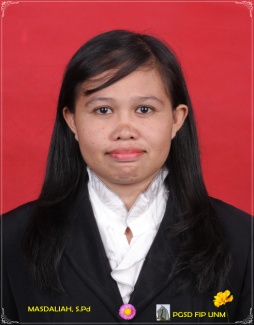 Masdaliah lahir di Kaliang, Tanggal 15 September 1982 anak kedelapan dari sembilan bersaudara, pasangan bapak Tappe dan                      ibu Hj. P. Sitti (alm). Penulis memulai jenjang pendidikan pada tahun 1991 di  SDN No  32  Duampanua  dan  tamat  tahun  1997. Pada tahun yang sama melanjutkan pendidikan di SMPN 1 Duampanua dan tamat tahun 2000. Kemudian pada tahun 2000 melanjutkan pendidikan di SMKN 3 Parepare dan tamat tahun 2003. Pada tahun 2009 diterima sebagai mahasiswa Prodi PGPAUD Strata Satu (SI) Fakultas Ilmu Pendidikan Universitas Negeri Makassar dan tamat pada tahun 2014. 